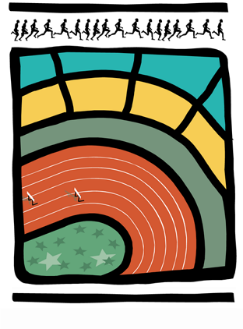 AVIS AUX CERCLES 2016 / N° 27LL/Ch. D/77							      1020 Bruxelles, le 19 août 20161.	COMMUNIQUE de la LBFA1.1.	Accessibilité des bureaux – Match Belgique/Espagne (1er septembre)2.	COMMUNIQUéS DES CERCLES :2.1.	Communiqué de HERVE–  Meeting du  20 août 2016/meeting 0.1302.2.	Communiqué de l’ACLO – meeting du 2 septembre 2016/meeting 0.1422.3.	Communiqués du RCAS –  calendrier d’été 2016/modifications2.4.	Communiqué du WS –  Match Interprovinces du samedi 10 septembre 20162.5.	Communiqué de l’ULA –  Meeting des Jeunes BPM n°2 et Meeting TC L.B.F.A du samedi 24 septembre 2016/meeting 0.162COMMUNIQUE de la LBFAAccessibilité des bureaux – Match Belgique/Espagne (1er septembre)En raison de ce match, l’accès aux bureaux sera difficile, voire impossible le mercredi 31 août et le jeudi 1er septembre.COMMUNIQUéS DES CERCLES :Communiqué de HERVE–  Meeting du  samedi 20 août 2016/meeting 0.130Veuillez noter l’ajout d’un 4x100m au meeting du 20 août.Communiqué de l’ACLO – meeting du 2 septembre 2016/meeting 0.142Ce meeting est renommé « Meeting Francis Thaulez » en souvenir du Vice-Président du cercle, Francis Thaulez.Communiqués du RCAS –  calendrier d’été 2016/modificationsVeuillez noter les deux modifications suivantes :Meeting du samedi 24 septembre 2016/meeting 0.160 Championnats open d’Epreuves Combinées de la Région de Bruxelles Capitale :Jour 1 : le pentathlon masters dames est annulé.Meeting du dimanche 25 septembre/meeting 0.165Championnats open d’Epreuves Combinées de la Région de Bruxelles Capitale :Jour 2 : « pentathlon minimes hommes », le lancer du poids est remplacé par le saut en hauteur. Match Bruxelles – Paris du dimanche 2 octobre 2016 – Paris/meeting 0.174Min Dames : le poids est remplacé par du javelot.Min Hommes : la longueur est remplacée par du javelot.Cadettes : le 800M est remplacée par un 1500m, on ajoute un 80m haies et la hauteur remplace le poids et le javelot remplace le disque.Cadets : le 800m est remplacé par un 1500m, on ajoute un 100m haies et la hauteur remplace la longueur et le javelot remplace le disque.Communiqué du WS –  Match Interprovinces du samedi 10 septembre 2016Veuillez prendre note de la modification d’horaire suivante. Le meeting débutera à 11H00 et non 10h00 (programme complet en annexe/également sur le site).Communiqué de l’ULA –  Meeting des Jeunes BPM n°2 et Meeting TC L.B.F.A du samedi 24 septembre 2016/meeting 0.162Ces compétitions auront lieu au Complexe Sportif de l’Hydrion situé rue de l’Hydrion, 108 à 6700 Arlon et non à l’Int. Tech. ITELA.